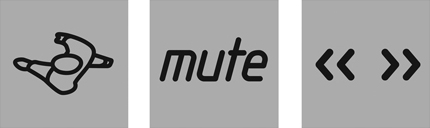 IRMIN SCHMIDT & KUMO APPEAR ATSHORT CIRCUIT presents MUTE2 DAYS OF MUTE AT THE ROUNDHOUSE LONDON13 + 14 MAY 2011Irmin Schmidt (Can) & Kumo (Jono Podmore) are confirmed to appear at Short Circuit presents Mute on Saturday 14 May 2011 - at London’s historic Roundhouse as part of the annual Short Circuit Electronic Music Festival.Irmin Schmidt & Kumo will DJ The Sound Of Can – Can Archives Special, previewing newly discovered music set for release in September on Saturday 14 May.A series of installations will be running across the Short Circuit festival, including audio/visual installation by Irmin Schmidt & Kumo that will transform the sounds of people within the public space in to the bizarre and beautiful. Felix’s Machines (Felix Thorn) will be exhibiting one of his music making sculptures.The 2 day incident will feature performances and unique collaborations from Mute artists past, present and future alongside DJs, talks, workshops, screenings and installations. A celebration of Mute’s unique and influential work as a label and publisher, the occasion will see all of the Roundhouse's public spaces open together for the first time.Tickets are available from www.roundhouse.org.uk/short-circuit / 0844 482 8008 and are priced as follows:Fri 13 May - £30 (18.00h-01:00h)Sat 14 May - £45 (12:00h- 00:00h)Fri & Sat - £65Limited Premium Ticket – SOLD OUTAll events are 14+, 16 and under should be accompanied by an adultThe German electronic label Raster-Noton have confirmed a line up for the opening night of 2011’s Short Circuit – Thursday 12 May - and a specially created sound piece will link the Raster-Noton and Mute events. The Raster-Noton / Mute Sound Halo will consist of sound loops created by artists from both labels and will play overnight from 12 May to link the two events.The line up for Raster-Noton’s event features the premiere of Ryuichi Sakamoto and Alva Noto’s new piece, plus performances from Anne James Chaton, Grischa Lichtenberger, Atom TM, Byetone and Mark Fell (snd). Tickets are onsale from today.LINE UP SO FAR – FURTHER ANNOUNCEMENTS TO BE MADE IN THE COMING WEEKSFRIDAY 13 MAYLIVERECOILNITZER EBBRICHARD H. KIRKCARTER TUTTI with Nik VoidNONTHE BALANESCU QUARTETPOLET.RAUMSCHMIERETHOMAS FEHLMANNTHOMAS BRINKMANNKOMPUTERDJDANIEL MILLERSATURDAY 14 MAYLIVEERASURE AND SPECIAL GUESTSTHE RESIDENTSLAIBACHLIARSALISON MOYET (SPECIAL GUEST)S.C.U.MPOPPY AND THE JEZEBELSSFT AND MIRA CALIXBIG DEALJAMES BROOKSPETER GREGSONDJDANNY BRIOTTETIRMIN SCHMIDT AND KUMO play The Sound Of Can – CAN ARCHIVES SPECIALFILMSMARK STEWART ‘ON/OFF’ (2009)AN EXCLUSIVE NICK CAVE & THE BAD SEEDS FILM BY IAIN FORSYTH AND JANE POLLARD WITH MORE TO BE ANNOUNCEDTALKSGARETH JONES ON PRODUCING MUTE ARTISTS, STEFAN BETKE (AKA POLE) 'AN INTRODUCTION INTO THE SCIENCE OF MASTERING' PLUS MORE TO BE ANNOUNCED INSTALLATIONS - 13 + 14 MAYSCHNEIDERS BEUROFLIES, GUYS AND CHOIRSFELIX’S MACHINESEDITORS NOTES:Mute was founded by Daniel Miller in 1978, and since then has signed and developed some of the world’s most influential recording artists - including Depeche Mode, Nick Cave & The Bad Seeds, Yazoo, Goldfrapp, Erasure, Moby and Richard Hawley - and become home to a crop of emerging talent and recent signings such as Josh T. Pearson and S.C.U.M.Whilst maintaining a firmly eclectic roster, from the earliest days of The Normal, Fad Gadget and DAF through to the techno era with artists such as Plastikman / Richie Hawtin and Speedy J, and to the present day with hybrid electronic artists such as Yeasayer and S.C.U.M, the label has always been a champion of electronic music.Mute also looks after a catalogue of seminal electronic artists such as Can and Cabaret Voltaire.Short Circuit pays tribute to the key Pioneers of Electronic Music, recent festivals have hosted performances from artists such as the BBC Radiophonic Workshop, Holger Czukay, John Foxx, Jeff Mills and Gavin Bryars.The Roundhouse is home to a bold and exciting programme of international contemporary performing arts and a creative centre exclusively for 11-25s. It gives young people a chance to realise their creativity and offers audiences of all ages new and extraordinary experiences in live music, theatre, circus, spoken word and new media. Since reopening in 2006, more than a million people have been through our doors and we help over 3,000 young people every year realise their creative potential. www.mute.com / www.facebook.com/muterecords /www.roundhouse.org.ukhttp://bit.ly/muteatshortcircuit